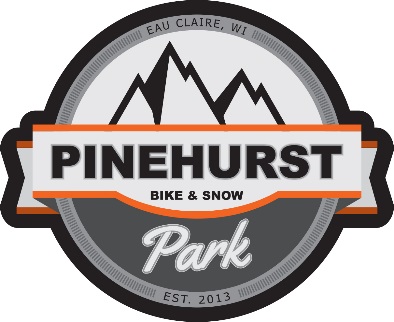 Pinehurst Ski Patrol ApplicationFirst Name: ___________________Middle Intl: ___ Last Name: ______________________ DOB : (mm/dd/yy) _______________________ Age: ______ M / F Address: __________________________________________________________________________ City : ____________________________________ State :_____ Zip ____________Phone (h): (_______) _______ - ____________Phone (m): (_______) _______ - ____________ Phone (w): (_______) _______ - ____________E-mail : ____________________________________________________________________________ Do you know any Ski Patrollers who can give you a reference? ___________________________________________________________________________________ Occupation:    _______________________________________________________________________ Hobbies/Interests: ____________________________________________________________________ ___________________________________________________________________________________ First Aid Skills: _______________________________________________________________________ ___________________________________________________________________________________ Have you completed the OEC course?    Yes  /   NoSkiing/Riding Skill Level: Advanced / Intermediate / Beginner Why do you want to be a Pinehurst Ski Patroller? ___________________________________________________________________________________ ___________________________________________________________________________________ Return form to: Thepinehurstproject@gmail.com     (Or mail to address below:)